            Приложение к протоколу окружной конференции строительных СРО СПб от 21.06.2013 РАСПРЕДЕЛЕНИЕ  ДЕНЕЖНЫХ СРЕДСТВ, ВЫДЕЛЕННЫХ ИЗ СМЕТЫ НАЦИОНАЛЬНОГО ОБЪЕДИНЕНИЯ СТРОИТЕЛЕЙ 2013 ГОДА НА Г. САНКТ-ПЕТЕРБУРГ, в размере 8 064 494,00 рублей№ ст. п/п Статья расходовФакт 2012План 20131Организация и проведение окружных конференций СРО СПб, неформальных встреч, рабочих совещаний650 000,000800 000,002Фонд оплаты труда помощника Координатора600 300,00600 300,003Налоги на з/п помощника Координатора ( в т.ч. НДФЛ)296 700,00296 700,004Участие в PR-мероприятиях-1 000 000,005Публикации в СМИ, выпуск «Каталога СРО СПб»500 000,00500 000,006Национальный конкурс «Строймастер» ( заочные номинации и торжественные церемонии награждения по двум этапам)956 900,00956 900,007Софинансирование очных конкурсов профессионального мастерства в Санкт-Петербурге-1 050 000,008Издание каталога «Строймастер в Санкт-Петербурге»-300 000,00Итого5 503 900,009Резерв на решения окружных конференций СРО СПб 2 560 594,00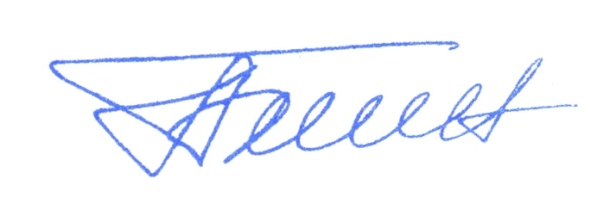 